TENDER DOCUMENTATION MODEL OPEN PROCEDUREPublic procurement of goods – Office suppliesTABLE OF CONTENTS:1.	 GENERAL INFORMATION ON THE SUBJECT MATTER OF PROCUREMENTName: Office suppliesType of procurement subject matter: GoodsDescription: The public procurement is conducted for the purpose of concluding a public procurement contract for office supplies.Other notes: (enter any other remarks relevant to the subject of public procurement, for example: information on possible options and possible contract extensions (Article 30, paragraph 1 of the PPL), information on conducting reserved public procurement (Article 37 of the PPL), that an e-auction will be conducted (Articles 71-73 and Annex 5 of the   PPL), information on the address and time of site visit, deadline for making a decision on contract award if longer than prescribed PPL (Article 146 paragraph 3 of the PPL), etc.)2.	TYPE, TECHNICAL CHARACTERISTICS (SPECIFICATIONS), QUALITY, QUANTITY AND DESCRIPTION OF GOODS, METHOD OF IMPLEMENTATIONCONDUCTING THE CONTROL AND SECURING THE QUALITY ASSURANCE, DEADLINEOF DELIVERY, PLACE OF DELIVERY, POSSIBLE ADDITIONAL SERVICES, ETC.The contracting authority procures 50% of ecological office supplies.Technical characteristics of the goods to be purchased:Documentation to be submitted with the offer:If bidders offer eco-labelled products as part of ecological office supplies, they are required to submit proof that the offered product has an eco-label in their electronic offer. The evidence can be a Manufacturer's Catalogue, a certificate for the manufacturer relating to a specific product, a reference to the website of an independent third party from which the eco-label has been awarded, by searching which it can be undoubtedly established that the eco-label has been awarded for a specific product, other appropriate evidence from which can undoubtedly determine that the product has an eco-label. The eco-label means the type I eco-label assigned to the product by an independent third party.Note: Products with the eco mark will be additionally weighted according to quality criteria.Place of delivery: the Contracting Authority’s facility in of the 	(Each customer enters his place of delivery).Delivery term: Successive at most once a month within a maximum of 3 days from the moment of need.Quality control:The Committee for Quantitative and Qualitative Acceptance of Goods, established by the contracting authority, will perform a quantitative and qualitative inspection of the delivered goods upon delivery, which will be compiled into a Record of Quantitative and Qualitative Receipt, which will be signed by the members of the Commission and the Supplier's representative.The Commission for quantitative and qualitative acceptance of the goods in question prepares the Record of Quantitative and Qualitative Acceptance of Goods, which confirms the receipt of a certain quantity and type of goods, as well as that the delivered goods correspond in all respects to the agreed upon. The committee draws up minutes in two identical copies, which are signed by all members of the committee and the representative of the Bidder, of which one copy is kept by each contracting party.  In the event that the Committee for Quantitative and Qualitative Acceptance determines that the quality of the delivered goods does not correspond to the agreed upon, it does not draw up a Record of Quantitative and Qualitative Acceptance, but draws up and signs a Complaint Record, which states why the delivered goods do not conform to the agreed upon. The Bidder is obliged to remedy the defects listed in the Complaint Minutes and to deliver the goods in accordance with the Bidder's Offer and the Contract, no later than the deadline for delivery. After removing the defects and delivering the goods, Minutes of Quantitative and Qualitative Acceptance will be drawn up.In the event that the Committee for Quantitative and Qualitative Acceptance determines that the quantity of delivered goods does not correspond to the requested quantity, it may draw up the Minutes of Quantitative and Qualitative Acceptance for the delivered goods. In that case, the Bidder is obliged to deliver the remaining requested and undelivered goods in accordance with the Bidder's Offer and the Contract, no later than the deadline for delivery. Upon delivery of the goods, Minutes of Qualitative and Quantitative Receipt will be drawn up for the delivered remaining requested goods.During the implementation of the contract, the Contracting Authority is authorised to examine whether the delivered goods have the agreed characteristics and quality upon receipt of the goods.The Contracting Authority will examine whether the delivered goods have the agreed characteristics and quality by comparing the technical characteristics specified in the product declaration and accompanying documentation with the agreed characteristics. In the event that the Contracting Authority, during 2 (two) different deliveries of goods, determines that the delivered goods do not have the agreed characteristics, the Contracting Authority is authorised to unilaterally cancel the contract, with a notice period of at least 15 (fifteen) days. In the aforementioned case, the Contracting Authority will activate the means of financial security for the fulfilment of contractual obligations delivered on the basis of the concluded contract.For all observed defects - hidden defects, which were not visible at the time of receiving the goods, the Contracting Authority shall submit a complaint with a record of defects to the Supplier no later than 8 (eight) days after the defects have been identified.The Bidder undertakes to remove the defects or to replace the defective goods with goods of the agreed quality within 5 (five) days after receiving the complaint at the latest.The Bidder undertakes to deliver office supplies of the manufacturer specified in the offer for the entire duration of the contract.Exceptionally, after the conclusion of the contract, the Bidder may, upon obtaining the consent of the contracting authority, replace the manufacturer of the office supplies specified in the bid, that is, deliver goods from another manufacturer. In that case, the Bidder submits a written, reasoned request to the contracting authority. Office supplies of another manufacturer, proposed by the Bidder, must meet all the criteria that were prescribed by the technical specification in the public procurement procedure in which the contract was concluded, and especially the quality criterion if the Bidder received additional weightings based on it. Along with the request to change the manufacturer of office supplies, the Bidder is obliged to submit a Catalogue of office supplies from which it can be determined without a doubt that it meets all the requirements. A change in the Manufacturer of office supplies can only be made with the written consent of the contracting authority.Due to a change in the manufacturer of office supplies, the Bidder cannot ask for a price change.The contracting authority reserves the right not to accept the Bidder's request to change the manufacturer of office supplies.3. CRITERIA FOR QUALITATIVE SELECTION OF THE ECONOMIC OPERATOR (GROUNDS FOR EXCLUSION AND CRITERIA FOR SELECTION OF THE ECONOMIC OPERATOR), WITH INSTRUCTIONS ON HOW TO PROVE THE FULFILLMENT OF THESE CRITERIAEXCLUSION GROUNDSFinal verdict for one or more criminal offences Legal basis:Article 111, paragraph 1, item 1) of the PPL-Contracting Authority is obliged to exclude an economic operator from the public procurement procedure if the economic operator does not prove that it and its legal representative in the previous five years from the deadline for submission of bids, i.e., applications is not convicted, unless no other period of ban on participation in the public procurement procedure has been determined, for:a criminal offence committed as a member of an organised criminal group and a criminal offense of association for the purpose of committing criminal offences;criminal offence of abuse of office of a responsible person, criminal offence of abuse in connection with public procurement, criminal offence of accepting bribes in performing economic activities, criminal offence of giving bribes in performing economic activities, criminal offence of abuse of official position, criminal offence of trading in influence, criminal offence bribing and the criminal offence of receiving bribe, the criminal offence of fraud, the criminal offence of unjustified obtaining and using credit and other benefits, the criminal offence of fraud in economic activities and the criminal offence of tax evasion, the criminal offence of terrorism, the criminal offence of public incitement to commit terrorist acts, the crime the act of recruiting and training for committing terrorist acts and the crime of terrorist association, the crime of money laundering, the crime of financing terrorism, the crime of trafficking in human beings and the crime of establishing slavery and transporting persons in slavery.Method of proving the fulfilment of the criteria:The economic operator is obliged to compile and submit an application through the Portal on the fulfilment of the criteria for qualitative selection of the economic operators, which confirms that there is no ground for exclusion.Prior to making a decision in the public procurement procedure, the Contracting Authority is obliged to request from the bidder who submitted the most economically favourable bid to submit evidence of fulfilment of the criteria for qualitative selection of the economic operator. It is considered that the economic operator that is entered in the register of bidders has no grounds for exclusion from Article 111, paragraph 1, item 1) of the Law on Public Procurements.The absence of this ground for exclusion is proved by the following evidence: Legal entities and entrepreneurs:certificate of the competent Basic Court in whose territory the seat of the domestic legal entity or entrepreneur is located, i.e., the seat of the representative office or branch of the foreign legal entity confirming that the bidder has not been convicted in the previous five years from the deadline for submission of bids, i.e., applications, that it has not been convicted by an enforceable decision, except if the final period of prohibition of participation in the public procurement procedure has not been determined by a final judgment, for the following criminal offences: criminal offence of tax evasion; the criminal act of fraud; the criminal act of unjustified obtaining and using credit and other benefits; criminal offence of abuse of official position; the criminal act of influence peddling; the crime of bribery; the criminal offense of trafficking in human beings (for forms referred to in Article 388, paragraphs 2, 3, 4, 6, 8 and 9 of the Criminal Code) and the criminal offence of establishing slavery and transporting persons in slavery (for forms referred to in Article 390, paragraph 1 and 2 of the Criminal Code).Certificate of the competent High Court in whose territory the seat of the domestic legal entity or entrepreneur is located, i.e., the seat of the representative office or branch of the foreign legal entity confirming that the bidder has not been convicted in the previous five years from the deadline for submission of bids, i.e., applications, that it has not been convicted by an enforceable decision, except if the final period of prohibition of participation in the public procurement procedure has not been determined by a final judgment, for the following criminal offences: criminal offence of tax evasion; the criminal act of fraud; the criminal act of unjustified obtaining and using credit and other benefits; criminal offence of abuse of official position; if the value of the obtained property gain exceeds 1,500,000.00 dinars; criminal offence of trafficking in human beings (for forms referred to in Article 388, paragraphs 1, 5 and 7 of the Criminal Code); the criminal offence of establishing a slave relationship and transporting a person in a slave relationship if it was committed against a minor and the criminal offence of accepting bribes.Certificate of the Special Department of the High Court in Belgrade for Organised Crime confirming that the legal entity or entrepreneur has not been convicted of any of the following criminal offences: criminal offences of organized crime; the criminal offense of association for the purpose of committing criminal offences; criminal offense of abuse of official position, trading in influence, accepting bribes and giving bribes if the defendant or the person to whom the bribe is given is an official or responsible person performing a function based on election, appointment or appointment by the National Assembly, President, General Session of the Supreme Court of Cassation , The High Judicial Council or the State Prosecutors' Council; criminal offenses against the economy, if the value of property exceeds 200,000,000 dinars, or if the value of public procurement exceeds 800,000,000 dinars for: criminal offence of abuse in connection with public procurement, criminal offence of accepting bribes in performing economic activities, criminal offence of giving bribery in performing economic activity, criminal offense of fraud in performing economic activity, criminal offence of abuse of position of a responsible person, criminal offense of money laundering - if the property subject to money laundering originates from all the above criminal offences; the criminal offence of public incitement to commit terrorist acts; the criminal act of terrorist financing; the criminal act of terrorism; the criminal act of recruitment and training for terrorist acts and the crime of terrorist association.Certificate of the Special Department of High Courts in Belgrade, Novi Sad, Niš and Kraljevo for the Suppression of Corruption, confirming that the legal entity or entrepreneur has not been convicted of any of the following criminal offences: bribery in the course of economic activity; the criminal offence of bribery in the performance of economic activity; the criminal offence of abuse in connection with public procurement; the criminal offence of fraud in the performance of economic activity; the criminal offence of abuse of the position of a responsible person and the criminal offence of money laundering.Legal representatives and natural persons:1) Excerpt from the criminal records, i.e., the certificate of the competent police administration of the Ministry of the Interior, which confirms that the legal representative or natural person has not been convicted of the following criminal offences:a criminal offence committed as a member of an organised criminal group and a criminal offense of association for the purpose of committing criminal offences;criminal offence of abuse of position of a responsible person, criminal offence of abuse in connection with public procurement, criminal offence of accepting bribes in performing economic activities, criminal offence of giving bribes in performing economic activities, criminal offence of abuse of official position, criminal offence of trading in influence, criminal offence of bribery and the crime of bribery; the criminal offence of fraud, the criminal offence of unjustified acquisition and use of credit and other benefits, the criminal offence of fraud in the performance of economic activity and the criminal offence of tax evasion; the criminal offence of terrorism, the criminal offence of public incitement to commit terrorist acts, the criminal offence of recruitment and training for the commission of terrorist acts and the criminal offence of terrorist association; the criminal act of money laundering, the criminal offence of terrorist financing; the criminal offence of trafficking in human beings and the criminal offence of establishing a slave relationship and transporting persons in a slave relationship.The request can be submitted according to the place of birth or the place of residence of the legal representative or natural person. If the bidder has several legal representatives, the bidder is obliged to submit evidence for each of them.The business entity established in another state:If the economic operator has its registered office in another state, the Contracting Authority shall accept the excerpt from the criminal record or other appropriate register or, if this is not possible, the relevant document of the competent judicial or administrative body in the state of the economic operator, i.e., in the state whose citizen he/she is. If the said evidence is not issued in the country in which the business operator is established, or in the country of which the person is a citizen, or if the evidence does not include all data regarding the lack of grounds for exclusion, the business entity may submit its written statement criminal and material liability, certified before a judicial or administrative body, notary public or other competent body of that state, in which it is stated that there are no stated grounds for exclusion of the economic operator.Taxes and contributionsLegal basis:Article 111, paragraph 1, item 2) of the PPL - the Contracting Authority is obliged to exclude an economic operator from the public procurement procedure if the economic operator does not prove that it has paid due taxes and contributions for compulsory social insurance or that it has been granted a deferral of debt payment by a binding agreement or resolution, in accordance with special regulation, including all accrued interest and fines.Method of proving the fulfilment of the criteria:The economic operator is obliged to compile and submit an application through the Portal on the fulfilment of the criteria for qualitative selection of the economic operators, which confirms that there is no ground for exclusion. Prior to making a decision in the public procurement procedure, the Contracting Authority is obliged to request from the bidder who submitted the most economically favourable bid to submit evidence of fulfilment of the criteria for qualitative selection of the economic operator.  It is considered that the economic operator that is entered in the register of bidders has no grounds for exclusion from Article 111, paragraph 1, item 2) of the Law on Public Procurement. The absence of this ground for exclusion is proved by the following evidence: 1) confirmation by the competent tax authority that the bidder has paid due taxes and contributions for compulsory social insurance or that it has been granted a deferral of debt payment, including all accrued interest and fines, by a binding agreement or decision, in accordance with a special regulation. 2) confirmation by the competent tax authority of the local self-government body that the bidder has settled the due obligations of public revenues or that it has been granted a deferral of debt payment, including all accrued interest and fines, by a binding agreement or decision, in accordance with a special regulation. A legal entity that is in the process of privatisation, instead of the evidence referred to in items1) and 2), shall enclose a certificate from the competent authority that it is in the process of privatisation.If the economic operator has its registered office in another state as proof that there are no grounds for exclusion from Article 111, paragraph 1, item 2) of this Law, the Contracting Authority shall accept the certificate of the competent authority in the state of the economic operator’s registered office.If the said evidence is not issued in the country in which the business operator is established, or in the country of which the person is a citizen, or if the evidence does not include all data regarding the lack of grounds for exclusion, the business entity may submit its written statement criminal and material liability, certified before a judicial or administrative body, notary public or other competent body of that state, in which it is stated that there are no stated grounds for exclusion of the economic operator.Obligations in the field of environmental protection, social and labour law Legal basis:Article 111, paragraph 1, item 3) of the PPL - the Contracting Authority shall exclude an economic operator from the public procurement procedure in the period of the previous two years up to the date of expiry of the time limit for submission of tenders, i.e., requests, violated applicable obligations in the area of the environmental protection, social and labour law, including collective agreements, and in particular the obligation to disburse the contracted wages, or other compulsory payments, including obligations in accordance with the provisions of the international conventions listed in Annex 8 of the Law on Public Procurement.Method of proving the fulfilment of the criteria:The economic operator is obliged to compile and submit an application through the Portal on the fulfilment of the criteria for qualitative selection of the economic operators, which confirms that there is no ground for exclusion. The absence of this ground for exclusion is established by the Contracting Authority.Conflict of interest Legal basis:Article 111, paragraph 1, item 4) of the PPL - the Contracting Authority shall exclude an economic operator from public procurement procedure if item 3 there is a conflict of interest, in terms of the Law on Public Procurement, which cannot be eliminated by other measures.Method of proving the fulfilment of the criteria:The economic operator is obliged to compile and submit an application through the Portal on the fulfilment of the criteria for qualitative selection of the economic operators, which confirms that there is no ground for exclusion. The absence of this ground for exclusion is established by the Contracting Authority.Undue influence on the procedure Legal basis:Article 111, paragraph 1, item  5) of the PPL - the Contracting Authority shall exclude an economic operator from public procurement procedure if it determines that the economic operator has undertaken to unduly influence the decision-making process of the Contracting Authority/entity or obtain confidential information that may confer upon it undue advantage in the public procurement procedure or to has provided misleading information that may have effect on decisions concerning the exclusion of economic operator, the selection of an economic operator or the award of a contract.Method of proving the fulfilment of the criteria:The economic operator is obliged to compile and submit an application through the Portal on the fulfilment of the criteria for qualitative selection of the economic operators, which confirms that there is no ground for exclusion. The absence of this ground for exclusion is established by the Contracting Authority.Note: The contracting authority is not obliged to use the grounds for exclusion prescribed by Article 112 of the Law, but if it uses them it is obliged to state them in the documentation and to exclude the economic operator from the public procurement procedure if in any way at any time of the procedure it determines that there are grounds for exclusion.ECONOMIC OPERATOR SELECTION CRITERIA Technical and professional capacity Legal basis:Article 117, paragraph 1 of the PPL - the contracting authority may set requirements ensuring that economic operators possess the necessary human and technical resources and experience necessary to perform the public procurement contract to an appropriate quality level, and may require, in particular, that economic operator has sufficient experience in terms of contracts performed in the past.List of delivered goodsCondition:That in the previous three years before the deadline for submitting bids, the bidder sold and delivered office supplies made from recycled raw materials in a minimum value of ______________________________.Method of proving the fulfilment of the criteria:The business operator is obliged to compile and submit with the offer a statement on the fulfilment of the criteria for the qualitative selection of the business entity, which confirms that it meets this criterion for the selection of the business operator.Prior to making a decision in the public procurement procedure, the contracting authority is obliged to request from the bidder who submitted the most economically favourable bid to submit evidence of fulfilment of the criteria for qualitative selection of the economic operator. This criterion is proven by:With a confirmation from the contracting authority, which confirms that the Bidder has delivered office supplies made from recycled raw materials within the agreed time and quality, with a list of delivered office supplies. The confirmation must necessarily contain: the name and seat of the contracting authority, the name and seat of the Supplier, the date of the purchase and sale, the list and value of the delivered office supplies made from recycled raw materials, and a statement that the purchase and sale was made within the agreed time and quality. The confirmation must be signed by an authorised person of the contracting authority and stamped.Note: The contracting authority can determine other criteria for the selection of a business entity that are logically related to the subject of procurement in accordance with Art. 114-117 of the Law.Quality Assurance Systems and Environmental Management StandardsLegal basis:Article 126 Of the PPL - If the Contracting Authority requests, for the purpose of proving criteria for qualitative selection submission of certificates from independent bodies confirming the compliance of the business entity with certain quality assurance standards, including accessibility for persons with disabilities, is obliged to refer to quality assurance systems based on the appropriate standards confirmed by accredited bodies.Environmental management standardsCondition:That the bidder has the ISO 14001-Environmental Management System certificateMethod of proving the fulfilment of the criteria:The business operator is obliged to compile and submit with the offer a statement on the fulfilment of the criteria for the qualitative selection of the business entity, which confirms that it meets this criterion for the selection of the business operator.Prior to making a decision in the public procurement procedure, the contracting authority is obliged to request from the bidder who submitted the most economically favourable bid to submit evidence of fulfilment of the criteria for qualitative selection of the economic operator. This criterion is proven by:A copy of a valid certificate.Until the date of accession of the Republic of Serbia to the European Union, the Contracting Authority is obliged to recognise equivalent certificates of bodies established in the member states of the European Union or certificates of bodies established in other countries.The Contracting Authority is obliged to recognise equivalent certificates of bodies established in the member states of the European Union.The Contracting Authority is obliged to accept evidence of equivalent environmental management measures if the business entity obviously does not have access to certificates or for objective reasons cannot obtain these certificates within the appropriate period, provided that it proves that these measures are equivalent to the required environmental management systems or standards.DATA REGARDING THE CRITERIA FOR AWARDING THE CONTRACTCourse name: Office suppliesIn the public procurement procedure, the Purchaser awards the contract to the most economically advantageous offer based on the ratio of the offered price and quality based on the following criteria:When calculating the number of weights (weighting), the Contracting Authority will take into account only those bids that after examination and expert evaluation were not rejected as unacceptable.PriceAn offer according to this criterion can achieve a maximum of 50 weightingsThe number of weights according to this criterion is calculated according to the following formulaC= (Cn/Cp)*50C - Achieved number of weights for the offered priceCn - The lowest offered price in the public procurement procedureCp - The price of the offer that is the subject of the evaluationQuality criterion-Ecological criterionAn offer according to this criterion can achieve a maximum of 50 weightingsThe number of weights according to this criterion is calculated as follows:If the bidder does not provide evidence with the offer proving that any of the products from the ecological line carries the eco mark, it will be assigned 0 weighting according to the Quality Criterion-Ecological Criterion.Other bids will be weighted as follows:If the bidder submits proof that 1 item from the ecological line has an eco-label, 20 weightings will be assigned to it.If the bidder submits proof that 2.3 items from the ecological line have the eco-label, 30 weightings will be assigned to it.If the bidder submits proof that 4 or more items from the ecological line have the eco-label, 50 weightings will be assigned to it.For the purpose of evaluating the environmental criterion, the bidder submits with the offer proof that a certain item of office supplies from the ecological line has an eco-label of the type NF Environment, EU EcoLabel, FSC, The blue Angel, although products with other eco-labels that are not specifically listed are also acceptable. The eco-label means the type I eco-label assigned to the product by an independent third party.Other procurement requirements (not listed above as criteria) Name: Delivery termUnit of measurement: dayMaximum allowed value: a maximum of 3 days from the moment of need.Reserve criteria on the basis of which the contract will be awarded in a situation where there are two or more bids that are equal after the application of the criteria:In a situation where there are two or more offers with the same number of weights, the contracting authority will select the most favourable offer by choosing the offer of the bidder who offered a shorter delivery time.Application of the drawIf, even after the application of the above-mentioned reserve criterion, it is not possible to make a decision on the award, the Contracting Authority will award the contract to the bidder who will be drawn by lot. The Contracting Authority shall notify in writing all bidders who have submitted bids of the date when the draw will take place. Only those offers that have the same number of weights and the same delivery date will be included in the draw. The Contracting Authority will draw by draw in public, in the presence of the bidder, by writing the names of the bidders on separate papers of the same size and colour, and will fold all these papers and put them in a transparent box from where they will draw one paper and one in accordance with the order of the drawn names of the bidders, the ranking of bids will be performed, i.e., the bidder whose name will be on the first drawn paper will be the first ranked bidder.The Contracting Authority will submit to the bidders who do not attend this procedure the minutes from the draw by draw.Note:  The contracting authority may define the draw procedure in another way.DATA ON THE BASIS OF WHICH THE BIDDERS PREPARE THE BID FORMThe tender documentation contains data on the basis of which the bidders prepare the bid form, which contains the following data:general data on the bidder, i.e., each bidder from the group of bidders, as well as subcontractors (business name or abbreviated name from the appropriate register, registered office address, identification number and tax identification number, contact, etc.);the validity period of the bid expressed in the number of days from the day of bid opening, which may not be shorter than 30 days;subject matter of public procurement:price and other criteria for awarding the contract, which can be expressed numerically;other procurement requirements, which the contracting authority considers relevant for the conclusion of the contract and which can be expressed numerically;data on the part of the contract that the bidder will entrust to the subcontractor (by subject or in quantity, value or percentage), data on the subcontractor, as well as data that the Contracting Authority will make payments directly to the subcontractor, in case the subcontractor requests direct payment of due receivables;a statement of integrity by which the bidder confirms under full material and criminal responsibility that it submitted its bid independently, without agreement with other bidders or interested persons and to guarantee the accuracy of the data in the bid.Note: The bid form is automatically formed on the Portal based on the data entered by the contracting authority in step: Criteria for contract award and other procurement requirements.DATA ON THE BASIS OF WHICH THE BIDDERS PREPARE THE FORM OF THE STATEMENT ON FULFILLMENT OF THE CRITERIA FOR QUALITATIVE SELECTION OF THE ECONOMIC OPERATORThe form of the statement on the fulfilment of the criteria for the qualitative selection of the economic operator is automatically formed on the Portal on the basis of the data entered by the contracting authority in the step: Criteria for qualitative selection of the economic operator. The portal automatically forms part of the tender documentation: Criteria for qualitative selection of an economic operator and instructions on how to prove the fulfilment of these criteria, andIf the bid is submitted by a group of economic entities, a separate statement of each member of the group of economic entities shall be submitted in the bid, which shall contain data for the relevant capacities of the group member.If an economic operator intends to entrust a part of the contract to a subcontractor or use the capacities of other entities, it is obliged to submit a separate statement for the subcontractor, i.e., the entity whose capacities it uses, containing data on the relevant capacities of the subcontractor or other entity it intends to use.The economic operators shall state in the statement on the fulfilment of the criteria the issuers of evidence on the fulfilment of the criteria for qualitative selection of the economic operator and state that they will be able to submit that evidence to the contracting authority upon request and without delay.In the statement on fulfilment of the criteria, the economic operator may state data on the internet address of the database, all necessary identification data and statement of consent, through which evidence can be obtained, i.e., inspect the evidence on fulfilment of the criteria for qualitative selection of the economic operator.7. OFFERED PRICE STRUCTURE FORMINSTRUCTION FOR COMPLETING THE FORM OF THE STRUCTURE OF THE OFFERED PRICEThe data contained in the form of the structure of the offered price shall be entered according to the description specified in the Technical Characteristics (Specifications) and the following instructions:in column 4 - enter the unit price (without VAT), for each item;in column 5 - enter the unit price (with VAT), for each item;in column 6 – enter the total price (without VAT) for each item, by multiplying the quantity given in column 3 with the unit price from column 4;in column 7 – enter the total price (with VAT) for each item, by multiplying the quantity given in column 3 with the unit price from column 5;in column 8 - enter the name of the manufacturer at the end, enter the total value (sum of total prices) of all offered items without and with VATFORM OF BID PREPARATION COSTSIn accordance with Article 138 of the Law, the bidder 	[insert name] shall submit the total amount and structure of costs of bid preparation, as follows in the table:Note:The costs of preparation and submission of the bid shall be borne exclusively by the bidder and may not require reimbursement of costs from the Contracting Authority. If the public procurement procedure is suspended due to reasons on the part of the Contracting Authority, the Contracting Authority shall reimburse the bidder for the costs of making the sample or model, if they were made in accordance with the technical specifications of the Contracting Authority and the costs of obtaining security, provided that the bidder in its offer asked for compensation of such costs.Submission of this form is optional.CONTRACT MODELand................................................................................................with seat in ............................................, street . ..................................... tax identification number:........... ...... ......... Registration number: ........................................Account number: ............................................ Bank name: ......................................,Phone: ............................ Fax:  ...........................represented by ................................................................... (hereinafter referred to as: Supplier),CONTRACT ON PUBLIC PROCUREMENT OF GOODS OFFICE SUPPLIESPP NO. _______THE CONTRACTING PARTIES AGREE THAT:- that the Contracting Authority conducted an open procedure for the public procurement of goods: Procurement of office supplies, JN _______________The supplier submitted the Offer, number _______, in all respects in accordance with the Tender documentation.The contracting authority awarded the contract to the Supplier, based on the Report of the Commission for Public Procurement, number _____ of ________________ by the Decision on Awarding the Contract, number _________ of ____________________, in all respects in accordance with the Law on Public Procurement (“Official Gazette of the Republic of Serbia”, No. 91/2019). (variant: joint offer)The supplier is the job holder of the next group of bidders Bidders who submit a joint bid are liable unlimitedly jointly and severally with the contracting authority.(variant: offer with subcontractor)The supplier submitted the offer with the following subcontractors 	The supplier entrusted the following part of the procurement to 	 subcontractor	.The Bidder is fully responsible to the Contracting Authority for the performance of contractual obligations, regardless of the number of subcontractors.SUBJECT-MATTER OF THE AGREEMENTArticle 1The subject matter of this contract is the procurement of office supplies, in everything according to the Technical Specification contained in the Tender Documentation (hereinafter referred to as the contract: Technical Specification) and the adopted Supplier's Offer (hereinafter referred to as the contract: Supplier’s Offer), which form an integral part of this contract.PRICEArticle 2The total value of the goods from Article 1 of this contract amounts to _________ dinars without VAT, that is, ________________ dinars with VAT and was formed according to market conditions on the day of submission of the offer.The unit price includes the delivery of office supplies to the address of the Contracting Authority and all other accompanying and dependent costs incurred by the Supplier during the implementation of the contract.TERMS AND METHOD OF PAYMENTArticle 3The Contracting Authority undertakes to pay the agreed price, including VAT, to the Supplier after each delivery, by payment to the Supplier's current account No. _______________, which is maintained at _____________, within 45 days from the date of receipt of the correct invoice that the Supplier will deliver to the Contracting Authority.Obligations that are due in the next budget year will be implemented at most up to the amount of funds that will be approved for that purpose in that budget year, in accordance with Article 7 of the Regulation on the criteria for determining the nature of expenditures and the conditions and method of obtaining consent for the conclusion of certain contracts that due to the nature expenditures require payment in several years (“Official Gazette of the Republic of Serbia”, Nos. 21/14 and 18/2019).DEADLINE AND METHOD OF EXECUTION OF THE CONTRACTArticle 4The Supplier undertakes to deliver the goods referred to in Article 1 of this contract successively to the contracting authority no more than once a month within a maximum of ________ days (maximum of 3 days) from the moment of demand.The supplier undertakes to perform the delivery promptly and with a sufficient number of direct executors, in all accordance with positive legal regulations, norms and standards, the use of which is mandatory, acts and instructions of the Contracting Authority and in accordance with this Agreement, respecting the rules of the profession, professionally and conscientiously.QUALITATIVE AND QUANTITATIVE ACCEPTANCEArticle 5The Committee for Quantitative and Qualitative Acceptance of Goods, established by the contracting authority, will perform a quantitative and qualitative inspection of the delivered goods upon delivery, which will be compiled into a Record of Quantitative and Qualitative Receipt, which will be signed by the members of the Commission and the Supplier's representative.The Commission for quantitative and qualitative acceptance of the goods in question prepares the Record of Quantitative and Qualitative Acceptance of Goods, which confirms the receipt of a certain quantity and type of goods, as well as that the delivered goods correspond in all respects to the agreed upon. The committee draws up minutes in two identical copies, which are signed by all members of the committee and the representative of the Supplier, of which one copy is kept by each contracting party.  In the event that the Committee for Quantitative and Qualitative Acceptance determines that the quality of the delivered goods does not correspond to the agreed upon, it does not draw up a Record of Quantitative and Qualitative Acceptance, but draws up and signs a Complaint Record, which states why the delivered goods do not conform to the agreed upon. The Supplier is obliged to remedy the defects listed in the Complaint Record and to deliver the goods in accordance with the Supplier's Offer and the Agreement, no later than the deadline for delivery. After removing the defects and delivering the goods, Minutes of Quantitative and Qualitative Acceptance will be drawn up.In the event that the Committee for Quantitative and Qualitative Acceptance determines that the quantity of delivered goods does not correspond to the requested quantity, it may draw up the Minutes of Quantitative and Qualitative Acceptance for the delivered goods. In that case, the Supplier is obliged to deliver the remaining requested and undelivered goods in accordance with the Supplier's Offer and the Agreement, no later than the deadline for delivery. Upon delivery of the goods, Minutes of Qualitative and Quantitative Receipt will be drawn up for the delivered remaining requested goods.During the implementation of the contract, the Contracting Authority is authorised to examine whether the delivered goods have the agreed characteristics and quality upon receipt of the goods.The Contracting Authority will examine whether the delivered goods have the agreed characteristics and quality by comparing the technical characteristics specified in the product declaration and accompanying documentation with the agreed characteristics. In the event that the Contracting Authority, during 2 (two) different deliveries of goods, determines that the delivered goods do not have the agreed characteristics, the Contracting Authority is authorised to unilaterally cancel the contract, with a notice period of at least 15 (fifteen) days. In the aforementioned case, the Contracting Authority will activate the means of financial security for the fulfilment of contractual obligations delivered on the basis of the concluded contract.For all observed defects - hidden defects, which were not visible at the time of receiving the goods, the Purchaser shall submit a complaint with a record of defects to the Supplier no later than 8 (eight) days after the defects have been identified.The supplier undertakes to remove the defects or to replace the defective goods with goods of the agreed quality within 5 (five) days after receiving the complaint at the latest.Article 6The supplier is obliged to deliver office supplies of the manufacturer specified in the offer for the entire duration of the contract.Exceptionally, after the conclusion of the contract, the Supplier may, upon obtaining the consent of the contracting authority, replace the manufacturer of the office supplies specified in the bid, that is, deliver goods from another manufacturer. In that case, the Supplier submits a written, explained request to the contracting authority. Office supplies of another manufacturer, proposed by the Supplier, must meet all the criteria that were prescribed by the technical specification in the public procurement procedure in which this contract was concluded, and especially the quality criteria if the Supplier received additional weightings based on it. Along with the request to change the manufacturer of office supplies, the Supplier is obliged to submit a Catalogue of office supplies from which it can be determined without a doubt that it meets all the requirements. A change in the Manufacturer of office supplies can only be made with the written consent of the contracting authority.Due to a change in the manufacturer of office supplies, the Supplier cannot ask for a price change.The Customer reserves the right not to accept the Supplier's request to change the manufacturer of office supplies.	SUPPLIER’S OBLIGATIONSArticle 7The supplier undertakes to during the implementation of the contract, fully comply with the regulations in the field of environmental protection,if the validity of the 14001-Environmental Management System certificate expires during the term of the contract, ensure its recertification as proof of constant compliance with standards, control of the impact of its activities, products and services on the environment and further performance improvement.OBLIGATIONS OF THE CONTRACTING AUTHORITYArticle 8The Contracting Authority undertakes to designate a person to carry out constant verbal consultations with the Supplier, control over the execution of this contract, report defects, etc. on behalf of the Contracting Authority; as well as to initial the invoice of the Supplier, thereby confirming that the subject matter of this contract has been executed under the agreed conditions and in the agreed manner.COMPENSATION FOR DAMAGESArticle 9The Supplier is obliged to compensate the Contracting Authority for damage caused to the Contracting Authority’s property through its own fault or gross negligence.If, during the implementation of this contract, the Contracting Authority suffers damage as a result of the Supplier’s failure to fulfil the contractual obligations, the Supplier is responsible for the damage suffered by the Contracting Authority in that case and is obliged to compensate it.The contracting parties agree that in the event of damage from paragraph 1 of this article, the joint commission will determine the possible responsibility of the Supplier, the scope and amount of damage, which will be recorded.CONTRACTUAL PENALTYArticle 10The Contractors agree that the Contractor is obliged to pay the Contracting Authority an amount of 0.2% of the total required value of office supplies for each day of delay, in the name of the contractual penalty, if it does not make the delivery within the agreed time due to his own fault, with the fact that the total amount of the contractual penalty cannot exceed 5% of the total contracted value. Upon receipt of the late delivery, the Contracting Authority shall deliver to the Supplier a written Notice that it reserves the right to a contractual penalty, which the Supplier is obliged to sign and receive.The contractors agree that the Contracting Authority calculates the contractual penalty.The Contracting Authority will collect the contractual penalty by activating the means of financial security for the good performance of the work, without the prior consent of the Supplier, in which case the Supplier undertakes to deliver a new means of security for the good performance of the work without delay, and at the latest within 3 days from the receipt of the Contracting Authority’s invitation.The Contracting Authority’s right to collect a contractual penalty does not affect his right to demand compensation for damages, i.e., if the Contracting Authority has suffered damage that is greater than the amount of the contractual penalty due to the Supplier’s delay in delivery, he has the right to demand the difference up to full compensation for damages.FINANCIAL SECURITY INSTRUMENTSArticle 11The Supplier undertakes to hand over to the Purchaser a blank solo promissory note at the same time as the conclusion of the contract as a means of security for the fulfilment of contractual obligations in the amount of 10% of the total contracted value without VAT.The validity period of the promissory note referred to in paragraph 1 of this article is 30 days longer than the expiration date of the contract, that is, the period for the final performance of the contractual obligation.The bill of exchange must be irrevocable and payable on first demand without objection. If during the duration of the contract the deadlines for the performance of the contractual obligation change, the validity of the guarantee must be extended.The supplier undertakes that with the bill of exchange referred to in paragraphs 1 of this article shall also hand over to the Contracting Authority a copy of the card with the deposited signatures of the authorised persons of the Supplier, a copy of the Request for registration of the promissory note certified by a commercial bank and the authorisation to the Contracting Authority to complete the promissory notes in accordance with this contract.The Contracting Authority will implement a means of security for the fulfilment of contractual obligations in the event that the Supplier does not fulfil the contractual obligations under the agreed conditions, within the agreed period, in the agreed manner.CONTRACT TERMINATIONArticle 12 This contract may be terminated in the event of the occurrence of circumstances that do not depend on the will of the contracting parties and that make it difficult or impossible to execute the contract, by delivering a written notice of cancellation to the other contracting party.This contract can be terminated only if the other contracting party has been warned in advance of significant violations or repeated violations and if it has not eliminated them within the time allowed, which cannot be shorter than 15 (fifteen) days.This contract can be terminated only by the contracting party that has fulfilled its obligations in full and in a timely manner.VALIDITY OF THE CONTRACTArticle 13 This Contract shall enter into force on the day of signing by the authorised persons of the contracting parties and upon the delivery of the means of financial security by the Supplier.In the event that the date of signing of this Contract is different, the Contract shall enter into force on the date of signature of the party to the Contract who signed it later.The term of validity of the contract is 12 months from the date of conclusion, that is, until the fulfilment of the contractual obligations.In the event of possible disagreements between the contracting parties regarding the application of the provisions of this Contract, the provisions of the Law on Contract and Torts and other positive legal regulations shall be applied.FINAL PROVISIONSArticle 14The contractors agree to settle all possible disputes arising from this contract amicably, and if no agreement is reached, they agree that the competent commercial court will be the seat of the Contracting Authority.Article 15 This contract is drawn up in 4 (four) identical copies, of which 3 (three) copies are retained by the Contracting Authority, and one copy by the Supplier.SUPPLIER                                                                                            CONTRACTING AUTHORITYNote:A public procurement contract may be concluded in electronic form, in accordance with the law governing electronic documents and the law governing electronic signatures.INSTRUCTIONTO BIDDERS ON HOW TO PREPARE A BIDData on the Contracting Authority:Basic information about the procedureCharacteristics of the public procurement procedure (instruments and techniques) (if applicable)Description of subject matter / lotOffice supplies	Procurement description:(Portal withdraws the stated data)The Contracting Authority defined the criteria for awarding the contract based on:(Portal withdraws the stated data)Method of ranking acceptable bids:(Portal withdraws the stated data)Electronic communication and data exchange on the Public Procurement PortalElectronic communication is required in the procedure.The bid/application is submitted through the Public Procurement Portal in the manner described in this instruction.The user interested in the public procurement procedure communicates with the Contracting Authority exclusively through the Public Procurement Portal.The user of the Public Procurement Portal may be interested in the published public procurement procedure by downloading the tender documentation or indicating his interest.The documentation in this public procurement procedure on the Public Procurement Portal can be accessed on the procedure page:https://jnportal.ujn.gov.rs/Actions in the public procurement procedure that you can carry out on that page of the procedure:sending a request for additional information or clarification regarding the procurement documentation as well as pointing out to the contracting authority any deficiencies and irregularities in the procurement documentationsee the general user manual for the Portalforming a group of bidderssee the general user manual for the Portalpreparation and submission of bidsee the general user manual for the Portalfilling in the e-Statement on fulfilment of the criteria for qualitative selection of the economic operatorsee the general user manual for the Portalassignment of the right to a procedure (to a person in a business operator)see the general user manual for the Portalsending a request for protection of rightssee the general user manual for the Portalgranting authorisation to the proxy for representation in the procedure of protection of rightssee the general user manual for the PortalAn economic operator may request additional information or clarifications from the Contracting Authority regarding the procurement documentation through the Public Procurement Portal, and may indicate to the Contracting Authority if it considers that there are deficiencies or irregularities in the procurement documentation, no later than 8 (data specified by the Contracting Authority) before the submission deadline.Email inbox in the proceduresee the general user manual for the PortalThe user interested in the procedure during the public procurement procedure receives the following information via the e-mail box on the Portal:Changes to the tender documentationAdditional information or clarifications regarding procurement documentationModifications to the electronic catalogueAward / suspension decisionPublic procurement notices publishedThe user or economic operator that participates in the procedure through the mailbox through the Portal receives:Confirmation of successfully submitted bid/applicationConfirmation of successfully submitted amendment/supplement to the bid/applicationConfirmation of revocation of bid/applicationInvitation to submit bidsInvitation to participate in the e-auctionMinutes on the opening of bidsThe user also receives copies of messages to the e-mail address with which he registered on the Portal.Preparation and submission of bids/applicationsThe economic operator makes a bid/application on the Public Procurement Portal according to the structure and content defined by the Contracting Authority during the preparation of the public procurement procedure on the Portal.The economic operator submitting the bid/application must be registered on the Portal with at least one, and preferably more users (or user accounts).see the general user manual for the PortalA bidder who has submitted a bid independently may not participate in a joint bid or as a subcontractor at the same time, nor may the same person participate in several joint bids.The bidder may submit only one bid, except in the case when the submission of a bid with variants is allowed or required.A detailed instruction on preparing an offer via the Portal:see the general user manual for the PortalDeadline for submission of bids or applications: (Portal withdraws the stated data)Applications may be submitted: Serbian (information provided by the Contracting Authority)In the bid/application form, the bidder/candidate must confirm with a statement of integrity under full material and criminal responsibility that it has submitted its bid/application independently, without agreement with other bidders/candidates or interested parties and guarantee the accuracy of the bid/application data.Preparation and submission of a joint bid/applicationOn the page of the public procurement procedure on the Portal, an economic operator may create a group of economic operators (bidders/candidates) in order to submit a joint bid/application.A member of a group of economic operators submitting a bid/application must be authorised to submit a joint bid/application on behalf of the group. Authorisation to submit a bid/application on behalf of a group of economic operators, members of the group give through the Public Procurement Portal. All members of the group should be registered users of the Public Procurement Portal.More about forming a group of economic operators:see the general user manual for the PortalThe bid/application is prepared and submitted by a member of the group authorised to submit a joint bid/application on behalf of the group of economic operators.In the case of a joint bid/application, the data on the members of the group are part of the bid/application form.When filling in the bid form of a group of bidders on the Public Procurement Portal, the value or percentage of the procurement value and the subject or quantity of the procurement subject to be performed by each member of the group according to the agreement should be stated. When filling in the application form of a group of candidates, this information is stated if it is known.All members of the group of economic operators should fill in the Statement on fulfilment of the criteria for qualitative selection of the economic operator.Preparation of bid/application with subcontractorIf the bid/application includes subcontractors, they should be registered users of the Public Procurement Portal, but should not give consent to the economic operator to submit a bid/application through the Portal.An economic operator that intends to entrust the execution of part of the contract to a subcontractor, is obliged to state for each individual subcontractor:data on the subcontractor (name of the subcontractor, address, identification number, tax identification number, name of the contact person).information on the part of the contract that will be entrusted to the subcontractor (by subject matter or in quantity, value or percentage).data whether the subcontractor requires the Contracting Authority to pay him directly the due claims for the part of the contract which he has executed.The economic operator is obliged to submit a Statement of compliance with the criteria for qualitative selection of the economic operator for each subcontractor in the bid/application.Preparation of documents within the bid/applicationThe economic operator loads the bid/application documents according to the defined structure. Supported formats and sizes of documents are prescribed by the Instructions for the use of the Public Procurement Portal. In case an individual document exceeds the size provided on the Public Procurement Portal, it is recommended to use document compression or divide the document into smaller parts and upload smaller and/or compressed documents to the Public Procurement Portal.Documents uploaded within the bid/application may not be encrypted by the economic operator. The Public Procurement Portal encrypts bids/applications and their parts and keeps the content of bids/applications secret, as well as information on the identity of the economic operator until the date and time of bid opening.The economic operator may prepare, upload to the Portal (Procedure Page  Bids or Applications  Preparation of documentation) documents that it intends to submit within the bid/application.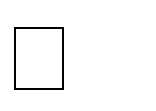 see the general user manual for the PortalThe contracting authority requires the bidder to enclose the following documents in its bid/application:Bid form,Offered price structure form;Form of costs of bid preparation (not a mandatory document),Statement on fulfilment of criteria for qualitative selection of economic operator;Contract model;Bid bond: Information on the type, content, manner of submission, amount and deadlines for ensuring the fulfilment of the bidder's obligations is stated   in the special chapter of these Instructions.- Product catalogue - The offeror submits the following as an integral part of the electronic offer:For items from order number 1 to 12, as proof of fulfilment of the required technical characteristics, the Bidder shall submit with the offer the Manufacturer's Catalogue (excerpt from the catalogue) or the manufacturer's prospectus or certificate or a picture of the product's packaging if the same can be proved as requested or another appropriate document from which it can be undoubtedly determined fulfilment of the required product characteristics. If the bidder submits another appropriate document, it must be signed by an authorised person of the manufacturer and certified with a seal.Other documents - If bidders offer eco-labelled products as part of ecological office supplies, they are required to submit proof that the offered product has an eco-label in their electronic offer. The evidence can be a Manufacturer's Catalogue, a certificate for the manufacturer relating to a specific product, a reference to the website of an independent third party from which the eco-label has been awarded, by searching which it can be undoubtedly established that the eco-label has been awarded for a specific product, other appropriate evidence from which can undoubtedly determine that the product has an eco-label. The eco-label means the type I eco-label assigned to the product by an independent third party.The economic operator shall submit the bid bond in accordance with Article 45, paragraph 4 of the Law, within the deadline for submission of bids.With each requested document, the economic operator can upload more documents, if the document consists of several parts.When uploading documents to the Public Procurement Portal, the economic operator on the Portal indicates whether a particular bid document is confidential (in accordance with Article 38 of the Law on Public Procurement), it states the legal basis on which the documents are marked confidential and explains the reason(s) for confidentiality. If a certain document has only certain parts confidential, before uploading that document to the Portal, it is necessary for the economic operator to separate the confidential parts into a separate document, mark it confidential, and thus upload it to the Public Procurement Portal. Parts that are not confidential need to be separated into a separate document or documents and thus uploaded to the Public Procurement Portal. No part of the electronic offer/application is signed, no stamp is required and no scanning of documents is required.Statement on fulfilment of criteria for qualitative selection of economic operator (SFC)The statement on the fulfilment of the criteria for the qualitative selection of the economic operator is filled in electronically on the Portal.Part of the tender documentation Criteria for qualitative selection of an economic operator with instructions was formed through the Portal and attached to the tender documentation.How to fill in the e-Statement via the Portal:see the general user manual for the PortalFilling out the Statement through the Portal, according to the defined criteria, is carried out on the procedure page underApplications/Bids 	 New Statement or Statements under preparation for updating the statement.Members of the group, subcontractors or other entities whose capacities are used by the economic operator fill in each of their e-Statements, and the economic operator can download the completed e-Statement through the Portal and attach it to the bid/application.Parts of the bid/application that cannot be submitted electronicallyIn the event that part or parts of the bid/application cannot be submitted by electronic means via the Public Procurement Portal (see Article 45, paragraph 3 of the Law on Public Procurement), the economic operator is obliged to state the exact part or parts of the bid/application in the bid/application that are submitted by non-electronic means.Part or parts of the bid/application that cannot be submitted by electronic means through the Public Procurement Portal shall be submitted by the economic operator to the Contracting Authority by the deadline for submission of bids/applications by mail, courier service or directly, in an envelope or box closed in a way that when opening it it can be determined with certainty that it is opening for the first time.A part or parts of the bid/application that cannot be submitted by electronic means via the Public Procurement Portal shall be submitted by the economic operator to the address:(Portal withdraws the stated data)With a note:Part of the bid/application for public procurement: (Passenger vehicles)DO NOT OPENWhen preparing the bid/application on the Portal, the economic operator specifies part or parts of the bid/application that will be submitted in non-electronic ways (by mail, courier service or directly).The name and address of the economic operator should be stated on the back of the envelope or on the box. In case part or parts of the bid/application are submitted by a group of economic entities, the envelope must indicate that it is a group of economic entities and state the names and addresses of all members of the group.Part or parts of the bid/application are considered timely if they are received by the Contracting Authority by (Portal withdraws the information).The Contracting Authority will submit an acknowledgment of receipt to the economic operator. In the acknowledgment of receipt, the Contracting Authority shall state the date and time of receipt.The part or parts of the bid/application that the Contracting Authority did not receive within the deadline for submission of bids/applications, i.e., which was received after the expiration of the day and hour by which bids/applications may be submitted, shall be considered untimely. Untimely part or parts of the bid/application will be returned unopened to the bidder by the contracting authority upon completion of the opening procedure, with an indication that they were submitted late.Filling in the bid formThe price is expressed in dinars, with and without VAT, including all costs incurred by the bidder in the implementation of the public procurement.Other procurement requirements:Place of delivery: building of the Contracting Authority in _______________________ (each contracting authority enters the city, address where the building is located).Delivery term: a maximum of 3 days from the moment of need. Name: Bid validity period:Unit of measurement: dayMinimum allowed value: 30Reserve criterionIn a situation where there are two or more offers with the same number of weights, the contracting authority will select the most favourable offer by choosing the offer of the bidder who offered a shorter delivery time.Application of the drawIf, after ranking on the basis of the award criteria and the reserve criterion, it is not possible to make a decision on the award of the contract, the contracting authority will award the contract to the bidder who will be drawn by lot. The Contracting Authority shall notify in writing all bidders who have submitted bids of the date when the draw will take place. Only those offers that have the same number of weights and the same delivery date will be included in the draw. The Contracting Authority will draw by draw in public, in the presence of the bidder, by writing the names of the bidders on separate papers of the same size and colour, and will fold all these papers and put them in a transparent box from where they will draw one paper and one in accordance with the order of the drawn names of the bidders, the ranking of bids will be performed, i.e., the bidder whose name will be on the first drawn paper will be the first ranked bidder. The Contracting Authority will submit to the bidders who do not attend this procedure the minutes from the draw by draw.Method and term of payment: after delivery within 45 days from the date of receipt of the correct invoice that the Bidder will submit to the Contracting Authority.The bid must be valid for 30 days from the day of bid opening.After entering all the data, the economic operator generates the bid/application form and can review the bid/application data before submitting the bid/application.Manner of amending the offer/applicationsee the general user manual for the PortalMethod of revoking bids/applicationssee the general user manual for the PortalInformation on the type, content, manner of submission, amount and deadlines for ensuring the fulfilment of the bidder's obligationsBID BOND:The bidder undertakes to submit a blank promissory note as a means of securing the seriousness of the bid.The blank promissory note must be registered in the Register of Bills of Exchange and Authorisations of the National Bank of Serbia and should be signed by a person authorised to represent with the original signature (not a facsimile). The bill of exchange must be accompanied by a duly completed and signed bill of exchange authorisation - letter, with “no protest” clauses, for seriousness of the bid and with the indicated amount of 3% of the total contract value without VAT and bill of exchange registration certificate (listing from NBS website, not a registration request). The bill of exchange must be accompanied by a copy of the certified OP form and a copy of the card of deposited signatures, issued by the commercial bank specified by the bidder in the bill of exchange authorisation - letter. In case of change of the person authorised to represent the bill of exchange authorisation - the letter remains in force. The signature of the authorised person on the bill of exchange and the bill of exchange authorisation - the letter must be identical to the signature or signatures from the card of deposited signatures.Security for the seriousness of the bid - bill of exchange, bill of exchange authorisation, card of deposited signatures and OP form are submitted to the Contracting Authority in the manner described in this section, i.e., submitted to the Contracting Authority by the deadline for submission of bids/applications by mail, courier service or directly, in an envelope or box closed in a way that when opening it bide can be determined with certainty that it is opening for the first time.The term of validity of the financial security is at least 30 (thirty) days from the day of opening the bids.If the deadlines for the selection of bidders change during the contract award procedure, the validity of the financial security must be extended.The bidder with whom the contract will be concluded is obliged to extend the security for the seriousness of the bid until it is replaced by the security for the fulfilment of the contractual obligations.The Contracting Authority shall redeem the bill of exchange given with the bid if the bidder withdraws from his bid within the validity of the bid, fails to submit evidence of fulfilment of criteria for qualitative selection of economic operator in accordance with Article 119 of the Law, unreasonably refuses to conclude a contract or does not submit security for fulfilment of contractual obligations.At the request of the bidders who are not selected, the security will be returned immediately after the conclusion of the contract with the selected bidder.If the bidder does not submit a bill of exchange, the bid will be rejected as unacceptable.MEANS OF SECURITY FOR FULFILLMENT OF CONTRACTUAL OBLIGATIONS:The selected bidder will be obliged to hand over to the Contracting authority a blank solo promissory note at the same time as the conclusion of the contract as a means of security for the fulfilment of contractual obligations in the amount of 10% of the total contracted value without VAT.The validity period of the promissory note referred to in paragraph 1 is 30 days longer than the expiration date of the contract, that is, the period for the final performance of the contractual obligation.The bill of exchange must be irrevocable and payable on first demand without objection. If during the duration of the contract the deadlines for the performance of the contractual obligation change, the validity of the guarantee must be extended.The selected bidder will be obliged to hand over to the Contracting Authority, together with the promissory note from paragraph 1, a copy of the card with the deposited signatures of the authorised persons of the Selected Bidder, a copy of the Request for registration of the promissory note certified by a commercial bank and authorisation to the Contracting Authority to complete the promissory note in accordance with this contract.The Contracting Authority will implement a means of security for the fulfilment of contractual obligations in the event that the Selected Bidder does not fulfil the contractual obligations under the agreed conditions, within the agreed period, in the agreed manner.Opening of bids/applicationsData related to the opening of bids/applications as stated in the invitationDate: (Portal withdraws the stated data)Place: (Portal withdraws the stated data)Information on authorised persons and opening procedure:The Contracting Authority did not exclude the public from the bid opening procedure. On the procedure page Bid Opening, the bidder can follow the countdown until the opening of bids. After the Portal opens the bids, a record on the opening of bids is formed, which can be downloaded from the page of the procedure and sent to the bidders at the same time.Clarifications of the offer/application, form and manner of submitting evidenceAfter opening the bids/applications, the Contracting Authority may request additional explanations that will help it in reviewing, evaluating and comparing bids/applications, and may also perform control (insight) with the bidder or its subcontractor.Where information or documentation submitted by an economic operator is incomplete or unclear, the Contracting Authority may, while observing the principles of equality and transparency, request the tenderers or candidates to supply necessary information or additional documents within an appropriate time limit which shall not be shorter than five days.see the general user manual for the PortalProtection of rightsThe request for protection of rights may be submitted by an economic operator, i.e., a bidder who had or has an interest in awarding a contract in a specific public procurement procedure and who indicates that due to the contracting authority’s actions contrary to the PPL, the contract was damaged or LPP (hereinafter referred to as: the Applicant).The request for protection of rights shall be submitted electronically via the Public Procurement Portal at the same time to the contracting authority and the Republic Commission for Protection of Rights in Public Procurement Procedures (hereinafter referred to as: Republic Commission), i.e., in writing, by direct delivery or registered mail to the Contracting Authority, in which case the applicant is obliged to submit a copy of the request to the Republic Commission.Applying for protection of rights electronicallysee the general user manual for the PortalSteps:Enter the reference number of the requestData on the applicant, the Contracting Authority and the procedure for which the application is submitted are automatically withdrawn from the systemIf the applicant undertakes actions in the procedure through a proxy, it may authorise a proxy through the Public Procurement PortalIf the request is submitted on behalf of a group of bidders, the applicant should upload the authorisation of other members of the group or an agreement which shows that he has the right to submit a request on behalf of the group.Define whether the request for protection of rights refers to the subject matter of procurement as a whole or to an individual lot of the subject matter of procurement (mark lots)Documents to download from your computer:Document of the request for protection of rights (you can also upload additional documentation with the request)Proof of payment of the feePrecise information on the deadline(s) for protection of rightsA request for protection of rights may be submitted during the entire public procurement procedure, unless otherwise specified by the PPL, and no later than ten days from the date of publication on the Public Procurement Portal of the Contracting Authority's decision terminating the public procurement procedure in accordance with the PPL. The request for protection of rights which disputes the actions of the Contracting Authority in connection with determining the type of procedure, content of the public invitation and tender documentation will be considered timely if received by the Contracting Authority no later than three days before the deadline for submission of bids or applications. The request for protection of rights challenging the actions of the Contracting Authority undertaken after the deadline for submission of bids shall be submitted within ten days from the date of publication of the Contracting Authority’s decision on the Public Procurement Portal, or from the date of receipt of the decision in cases where publication on the Public Procurement Portal is not provided. After the expiration of the deadline for submitting the request for protection of rights, the applicant may not supplement the request by stating the reasons related to the actions that are the subject of dispute in the submitted request or disputing other actions of the Contracting Authority with which he was or could be acquainted before the deadline for the protection of rights, which he did not point out in the submitted request.The request for protection of rights may not challenge the actions of the Contracting Authority undertaken in the public procurement procedure if the applicant was or could have known the reasons for its submission before the deadline for submission of the request, and the applicant did not submit it before the deadline. If in the same public procurement procedure a request for protection of rights has been submitted again by the same applicant, that request may not challenge the actions of the Contracting Authority that the applicant knew or could have known when submitting the previous request. The subject of dispute in the procedure of protection of rights may not be possible deficiencies or irregularities of the procurement documentation that are not indicated in accordance with Article 97 of the Law on Public Procurement. The Contracting Authority shall publish the notice on submitted request for protection of rights on the Public Procurement Portal no later than the day after the receipt of the request for protection of rights. Submission of the request for protection of rights delays the continuation of the public procurement procedure by the Contracting Authority until the end of the protection procedure. The request for protection of rights must contain the data from Article 217 of the PPL. PPL.If the applicant undertakes actions in the procedure through a proxy, it shall submit the authorisation for representation in the procedure of protection of rights with the request for protection of rights. The applicant who has a permanent or temporary residence, i.e., a seat abroad, is obliged to appoint a proxy for the receipt of letters in the Republic of Serbia in the request for protection of rights, stating all data necessary for communication with the designated person.When submitting the request for protection of rights to the Contracting Authority, the applicant is obliged to submit proof of payment of the fee.Evidence is any document from which it can be determined that the transaction was performed for the appropriate amount from the article225. The LPP and to refer to the subject request for protection of rights.Valid proof of payment of the fee, in accordance with the Instructions on payment of the fee for submitting a request for protection of the rights of the Republic Commission, was published on the website of the Republic Commission.  The fee is 120,000 dinars.1General information on the subject matter of procurement32Type, technical characteristics (specifications), quality, quantity and description of goods, method of control and quality assurance delivery date, place of delivery, possible additional services, etc.43Criteria for qualitative selection of the economic operator (grounds for exclusion and criteria for selection of the economic operator), with instructions on how to prove the fulfilment of these criteria94Data regarding the criteria for awarding the contract155Data on the basis of which the bidders prepare the bid form176Data on the basis of which the bidders prepare the bid formfor qualitative selection of the economic operator187Offered price structure form198Form of bid preparation costs279Contract model2810Instruction to bidders on how to prepare a bid34Name of goodsEcological office supplies1. Stapler, at least 90% of plastic parts are made from recycled material, staples 20-25 sheets, uses 24/6 and 26/6 ammunition.Warranty period: minimum 3 years.The method of proving that the offered product meets the above:The bidder is obliged to submit the manufacturer’s catalogue (excerpt from the catalogue) or a prospectus or a manufacturer's certificate or a picture of the product's packaging as part of its electronic offer, if the same can be proven, or another appropriate document from which the fulfilment of the required product characteristics can be undoubtedly determined. If the bidder submits another appropriate document, it must be signed by an authorised person of the manufacturer and certified with a seal.2. Punch, at least 60% of the plastic parts are from recycled material, the punch has a container for confetti and a stopper, punches at least 10 sheetsWarranty period: minimum 5 years.The method of proving that the offered product meets the above:The bidder is obliged to submit the manufacturer’s catalogue (excerpt from the catalogue) or a prospectus or a manufacturer's certificate or a picture of the product's packaging as part of its electronic offer, if the same can be proven, or another appropriate document from which the fulfilment of the required product characteristics can be undoubtedly determined. If the bidder submits another appropriate document, it must be signed by an authorised person of the manufacturer and certified with a seal.3. Punch, at least 60% of the plastic parts are from recycled material, the punch has a container for confetti and a stopper, punches at least 20 sheets Warranty period: minimum 5 years.The method of proving that the offered product meets the above:The bidder is obliged to submit the manufacturer’s catalogue (excerpt from the catalogue) or a prospectus or a manufacturer's certificate or a picture of the product's packaging as part of its electronic offer, if the same can be proven, or another appropriate document from which the fulfilment of the required product characteristics can be undoubtedly determined. If the bidder submits another appropriate document, it must be signed by an authorised person of the manufacturer and certified with a seal.4. Permanent marker, minimum 50% plastic parts are made from recycled material, obtained from plastic after use, line thickness 1.5-3mm. The product can be refilled to extend its working life.The method of proving that the offered product meets the above:The bidder is obliged to submit the manufacturer’s catalogue (excerpt from the catalogue) or a prospectus or a manufacturer's certificate or a picture of the product's packaging as part of its electronic offer, if the same can be proven, or another appropriate document from which the fulfilment of the required product characteristics can be undoubtedly determined. If the bidder submits another appropriate document, it must be signed by an authorised person of the manufacturer and certified with a seal.5. Permanent marker, made of at least 50% recycled material, line thickness 0.9-1mm. The product can be refilled to extend its working life.The method of proving that the offered product meets the above:The bidder is obliged to submit the manufacturer’s catalogue (excerpt from the catalogue) or a prospectus or a manufacturer's certificate or a picture of the product's packaging as part of its electronic offer, if the same can be proven, or another appropriate document from which the fulfilment of the required product characteristics can be undoubtedly determined. If the bidder submits another appropriate document, it must be signed by an authorised person of the manufacturer and certified with a seal.6. Signir. At least 50% of the body and cover made from renewable resources. Print thickness 2-5mm. Water-based ink. The product can be refilled to extend its working life.The method of proving that the offered product meets the above:The bidder is obliged to submit the manufacturer’s catalogue (excerpt from the catalogue) or a prospectus or a manufacturer's certificate or a picture of the product's packaging as part of its electronic offer, if the same can be proven, or another appropriate document from which the fulfilment of the required product characteristics can be undoubtedly determined. If the bidder submits another appropriate document, it must be signed by an authorised person of the manufacturer and certified with a seal.7. Scissors, minimum 17cm, plastic handle components produced from minimum 60% recycled materialWarranty period: minimum 5 years.The method of proving that the offered product meets the above:The bidder is obliged to submit the manufacturer’s catalogue (excerpt from the catalogue) or a prospectus or a manufacturer's certificate or a picture of the product's packaging as part of its electronic offer, if the same can be proven, or another appropriate document from which the fulfilment of the required product characteristics can be undoubtedly determined. If the bidder submits another appropriate document, it must be signed by an authorised person of the manufacturer and certified with a seal.8. Calculator, minimum 12 places, made of recycled material, with two power sources: solar and batteries.The method of proving that the offered product meets the above:The bidder is obliged to submit the manufacturer’s catalogue (excerpt from the catalogue) or a prospectus or a manufacturer's certificate or a picture of the product's packaging as part of its electronic offer, if the same can be proven, or another appropriate document from which the fulfilment of the required product characteristics can be undoubtedly determined. If the bidder submits another appropriate document, it must be signed by an authorised person of the manufacturer and certified with a seal.9. Strip corrector, at least 80% of the product's plastic components are made of recycled material, strip length 6m.The tape is removable and refillable.The method of proving that the offered product meets the above:The bidder is obliged to submit the manufacturer’s catalogue (excerpt from the catalogue) or a prospectus or a manufacturer's certificate or a picture of the product's packaging as part of its electronic offer, if the same can be proven, or another appropriate document from which the fulfilment of the required product characteristics can be undoubtedly determined. If the bidder submits another appropriate document, it must be signed by an authorised person of the manufacturer and certified with a seal.10. Tape stand, up to dimensions 19mm-33m, minimum 50% recycled material in plastic componentsThe method of proving that the offered product meets the above:The bidder is obliged to submit the manufacturer’s catalogue (excerpt from the catalogue) or a prospectus or a manufacturer's certificate or a picture of the product's packaging as part of its electronic offer, if the same can be proven, or another appropriate document from which the fulfilment of the required product characteristics can be undoubtedly determined. If the bidder submits another appropriate document, it must be signed by an authorised person of the manufacturer and certified with a seal.11. Recycled paper for copying and printing for all types of black and white laser and inkjet printers and copiers, A4, 80gr, 500 sheets.The method of proving that the offered product meets the above:The bidder is obliged to submit the manufacturer’s catalogue (excerpt from the catalogue) or a prospectus or a manufacturer's certificate or a picture of the product's packaging as part of its electronic offer, if the same can be proven, or another appropriate document from which the fulfilment of the required product characteristics can be undoubtedly determined. If the bidder submits another appropriate document, it must be signed by an authorised person of the manufacturer and certified with a seal.                  12. Ballpoint pen, plastic parts must be at least 70% from recycled materialThe method of proving that the offered product meets the above:The bidder is obliged to submit the manufacturer’s catalogue (excerpt from the catalogue) or a prospectus or a manufacturer's certificate or a picture of the product's packaging as part of its electronic offer, if the same can be proven, or another appropriate document from which the fulfilment of the required product characteristics can be undoubtedly determined. If the bidder submits another appropriate document, it must be signed by an authorised person of the manufacturer and certified with a seal.Standard office supplies13. Archive book  14. Cash register log A4 NCR                                                      15. Expedition book A416. Fountain pen black 30ml                                  17. Knife for opening envelopes18. Register A-4 narrow                                                         19. Register A-4 wide                                                20. Duct tape 15x33                                                        21. Duct tape 25x66                                                        22. Abbreviated workbook 100 sheets  23. Foil PVC "L" 80 microns                                                              24. Foil PVC "U" 11 holes 60 microns                               CriterionNumber of weightsPrice50Quality criterion - Ecological criterion 50Total100Name of goodsUnit of measurementQuantityPrice per unit of measurement without VATPrice per unit of measurement with VATTotal price without VATTotal price with VATName of the manufacturerEcological office supplies1. Stapler, at least 90% of plastic parts are made from recycled material, staples 20-25 sheets, uses 24/6 and 26/6 ammunition.Warranty period: minimum 3 years.The method of proving that the offered product meets the above:The bidder is obliged to submit the manufacturer’s catalogue (excerpt from the catalogue) or a prospectus or a manufacturer's certificate or a picture of the product's packaging as part of its electronic offer, if the same can be proven, or another appropriate document from which the fulfilment of the required product characteristics can be undoubtedly determined. If the bidder submits another appropriate document, it must be signed by an authorised person of the manufacturer and certified with a seal.piece2. Punch, at least 60% of the plastic parts are from recycled material, the punch has a container for confetti and a stopper, punches at least 10 sheetsWarranty period: minimum 5 years.The method of proving that the offered product meets the above:The bidder is obliged to submit the manufacturer’s catalogue (excerpt from the catalogue) or a prospectus or a manufacturer's certificate or a picture of the product's packaging as part of its electronic offer, if the same can be proven, or another appropriate document from which the fulfilment of the required product characteristics can be undoubtedly determined. If the bidder submits another appropriate document, it must be signed by an authorised person of the manufacturer and certified with a seal.piece3. Punch, at least 60% of the plastic parts are from recycled material, the punch has a container for confetti and a stopper, punches at least 20 sheets Warranty period: minimum 5 years.The method of proving that the offered product meets the above:The bidder is obliged to submit the manufacturer’s catalogue (excerpt from the catalogue) or a prospectus or a manufacturer's certificate or a picture of the product's packaging as part of its electronic offer, if the same can be proven, or another appropriate document from which the fulfilment of the required product characteristics can be undoubtedly determined. If the bidder submits another appropriate document, it must be signed by an authorised person of the manufacturer and certified with a seal.piece4. Permanent marker, minimum 50% plastic parts are made from recycled material, obtained from plastic after use, line thickness 1.5-3mm. The product can be refilled to extend its working life.The method of proving that the offered product meets the above:The bidder is obliged to submit the manufacturer’s catalogue (excerpt from the catalogue) or a prospectus or a manufacturer's certificate or a picture of the product's packaging as part of its electronic offer, if the same can be proven, or another appropriate document from which the fulfilment of the required product characteristics can be undoubtedly determined. If the bidder submits another appropriate document, it must be signed by an authorised person of the manufacturer and certified with a seal.piece5. Permanent marker, made of at least 50% recycled material, line thickness 0.9-1mm. The product can be refilled to extend its working life.The method of proving that the offered product meets the above:The bidder is obliged to submit the manufacturer’s catalogue (excerpt from the catalogue) or a prospectus or a manufacturer's certificate or a picture of the product's packaging as part of its electronic offer, if the same can be proven, or another appropriate document from which the fulfilment of the required product characteristics can be undoubtedly determined. If the bidder submits another appropriate document, it must be signed by an authorised person of the manufacturer and certified with a seal.piece6. Signir. At least 50% of the body and cover made from renewable resources. Print thickness 2-5mm. Water-based ink. The product can be refilled to extend its working life.The method of proving that the offered product meets the above:The bidder is obliged to submit the manufacturer’s catalogue (excerpt from the catalogue) or a prospectus or a manufacturer's certificate or a picture of the product's packaging as part of its electronic offer, if the same can be proven, or another appropriate document from which the fulfilment of the required product characteristics can be undoubtedly determined. If the bidder submits another appropriate document, it must be signed by an authorised person of the manufacturer and certified with a seal.piece7. Scissors, minimum 17cm, plastic handle components produced from minimum 60% recycled materialWarranty period: minimum 5 years.The method of proving that the offered product meets the above:The bidder is obliged to submit the manufacturer’s catalogue (excerpt from the catalogue) or a prospectus or a manufacturer's certificate or a picture of the product's packaging as part of its electronic offer, if the same can be proven, or another appropriate document from which the fulfilment of the required product characteristics can be undoubtedly determined. If the bidder submits another appropriate document, it must be signed by an authorised person of the manufacturer and certified with a seal.piece8. Calculator, minimum 12 places, made of recycled material, with two power sources: solar and batteries.The method of proving that the offered product meets the above:The bidder is obliged to submit the manufacturer’s catalogue (excerpt from the catalogue) or a prospectus or a manufacturer's certificate or a picture of the product's packaging as part of its electronic offer, if the same can be proven, or another appropriate document from which the fulfilment of the required product characteristics can be undoubtedly determined. If the bidder submits another appropriate document, it must be signed by an authorised person of the manufacturer and certified with a seal.piece9. Strip corrector, at least 80% of the product's plastic components are made of recycled material, strip length 6m.The tape is removable and refillable.The method of proving that the offered product meets the above:The bidder is obliged to submit the manufacturer’s catalogue (excerpt from the catalogue) or a prospectus or a manufacturer's certificate or a picture of the product's packaging as part of its electronic offer, if the same can be proven, or another appropriate document from which the fulfilment of the required product characteristics can be undoubtedly determined. If the bidder submits another appropriate document, it must be signed by an authorised person of the manufacturer and certified with a seal.piece10. Tape stand, up to dimensions 19mm-33m, minimum 50% recycled material in plastic componentsThe method of proving that the offered product meets the above:The bidder is obliged to submit the manufacturer’s catalogue (excerpt from the catalogue) or a prospectus or a manufacturer's certificate or a picture of the product's packaging as part of its electronic offer, if the same can be proven, or another appropriate document from which the fulfilment of the required product characteristics can be undoubtedly determined. If the bidder submits another appropriate document, it must be signed by an authorised person of the manufacturer and certified with a seal.piece11. Recycled paper for copying and printing for all types of black and white laser and inkjet printers and copiers, A4, 80gr, 500 sheets.The method of proving that the offered product meets the above:The bidder is obliged to submit the manufacturer’s catalogue (excerpt from the catalogue) or a prospectus or a manufacturer's certificate or a picture of the product's packaging as part of its electronic offer, if the same can be proven, or another appropriate document from which the fulfilment of the required product characteristics can be undoubtedly determined. If the bidder submits another appropriate document, it must be signed by an authorised person of the manufacturer and certified with a seal.                  ream12. Ballpoint pen, plastic parts must be at least 70% from recycled materialThe method of proving that the offered product meets the above:The bidder is obliged to submit the manufacturer’s catalogue (excerpt from the catalogue) or a prospectus or a manufacturer's certificate or a picture of the product's packaging as part of its electronic offer, if the same can be proven, or another appropriate document from which the fulfilment of the required product characteristics can be undoubtedly determined. If the bidder submits another appropriate document, it must be signed by an authorised person of the manufacturer and certified with a seal.pieceStandard office supplies13. Archive book  piece14. Cash register log A4 NCR                                                      piece15. Expedition book A4piece16. Fountain pen black 30ml                                  piece17. Knife for opening envelopespiece18. Register A-4 narrow                                                         piece19. Register A-4 wide                                                piece20. Duct tape 15x33                                                        piece21. Duct tape 25x66                                                        piece22. Abbreviated workbook 100 sheets  piece23. Foil PVC "L" 80 microns                                                              piece24. Foil PVC "U" 11 holes 60 microns                               pieceTOTAL:TOTAL:TOTAL:TOTAL:TOTAL:-COST TYPEAMOUNT OF COST IN RSDTOTAL AMOUNT OF BID PREPARATION COSTSCONTRACTING AUTHORITY:________________________________________________________________________________with its seat in ______________________, street____________________ no. _______________,   TAX ID: ______________________; Identification number: _______________________________________,who is represented by _______________________________________(hereinafter referred to as: Contracting Authority)Contracting authority:(Portal withdraws the stated data)Tax identification number (TIN):(Portal withdraws the stated data)Address:(Portal withdraws the stated data)Website:(Portal withdraws the stated data)Name of the procedure:Office suppliesReference number:(Portal withdraws the stated data)Type of procedure:Open procedureType of procurement subject matter:GoodsDescription:(Portal withdraws the stated data)Deadline for submission:(Portal withdraws the stated data)